DECEMBER 2018 – THE SEASON OF ADVENT Sunday - Dec 30Monday – Dec 31TuesdayWednesdayThursdayFridaySaturday30   Church Service &Potluck lunchE.C. Grace St.Andrew’s 10 am31Eve!!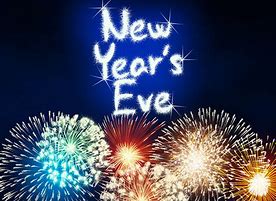 If you are in need of prayer, call Rev. David and our Elders will come and pray with you.There are money jars in the Vestibule for the Fountain and the Food Bank.  Your donations are much appreciated.The Angel Tree to support seniors is in the Vestibule until December 16thThe Mitten Tree to support the Ottawa Mission is also in the Vestibule1   Craft & Bake Sale 9 am-1pmTea, Coffee, Cinnamon Buns & Muffins  Served from 9 am2   Advent 1Sunday Worship, SS &Holy Communion  10.30 am34 Session 7 pm5  Men’s Study 10 amL’Arche 3.30 – 6 pm6    Euchre 1 – 4 pmChoir Practice 7 pm78 9        Advent 2Sunday Worship & Sunday School 10.30 am10Helping Hands noon11 Board of Managers 6.30 pm(Lisa Webber rehearsal 6pm)12    NO Men’s Study Villa  10.30 am13   Euchre 1 – 4 pmChoir Practice 7 pm1415  16       Advent 3Sunday Worship & Sunday School 10.30 amWhite Gift Sunday(Lisa Webber Recital 2 pm)17 18 19   Men’s Study 10 am20   Euchre 1 – 4 pmChoir Practice 7 pm21 22    23      Advent 4Sunday Worship &Sunday School 10.30 amBirthday’s & Food BankGrove 2 pm24    Christmas Eve    Family Service      7 pm25       Merry Christmas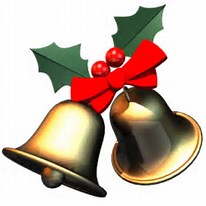 26   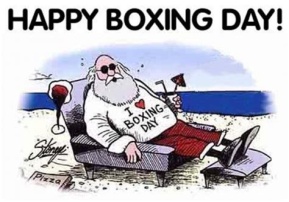 27  2829